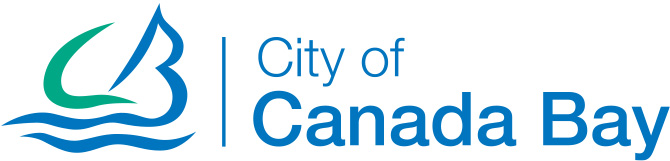 Disability Inclusion Action Plan 2021-2025Easy Read versionHow to use this document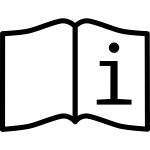 This information is written in an easy to read way. We use pictures to explain some ideas.This document has been written by the City of Canada Bay Council. When you see the word “we”, it means the City of Canada Bay Council.This Easy Read document is a summary of the Canada Bay Disability Inclusion Action Plan 2021-2025. We call this the “Plan”.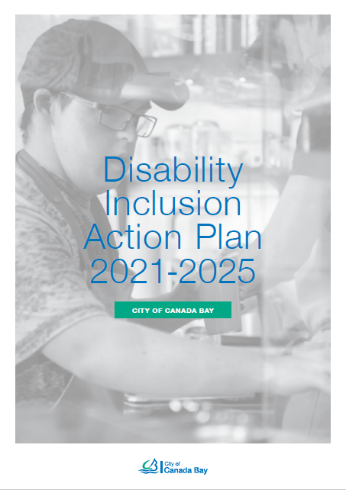 You can find the document on our website at https://www.canadabay.nsw.gov.au/community/community-services/people-with-a-disabilityYou can ask for help to read this document.A friend, family member or support person may be able to help you.What is in this document?How to use this document	1What is in this document?	2About the Plan	3Why we need a plan?	4How we made this plan	5Our Plan	6How we think and act	7Making places for everyone	8Making it easier to find a job	9Improving how we do things	10About the PlanWe want to: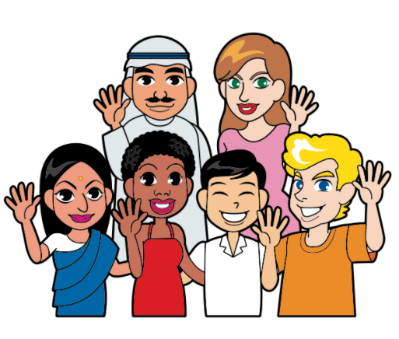 Make it easier for people to do the things they want to doMake sure everyone is included in the communityListen to what people think and learn from what they have experiencedTreat everyone in a fair way and with respectThis Plan shows what we will do in the next 4 years.Why we need a plan?Lots of people live with disability.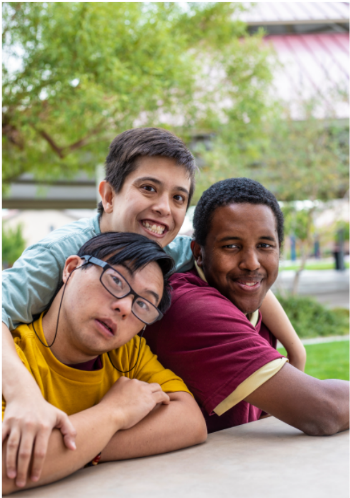 Disability happens when it is hard for people to go about their daily lives.This can happen because of:how we create our surroundings how we choose to communicatehow people think how we treat othersThe laws in Australia say we need to improve how we include people living with disability.We are required to have a plan.We want people living with disability to have the same opportunities and not be treated differently.How we made this planWe looked at what we have achieved and how we can do things better.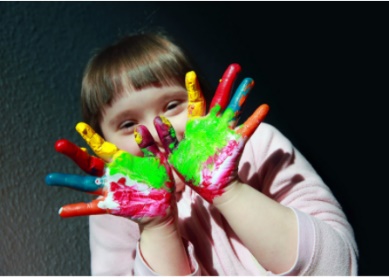 We asked people what we can do and how we can make living, working and visiting Canada Bay easier.We talked to:People living with disabilityCarersLocal groupsCouncil staffPeople in the communityPeople told us their ideas by:Filling in a surveyGoing to a workshop or meetingTalking to us over the telephone We put the ideas in the Plan.Our PlanThe Plan looks at: 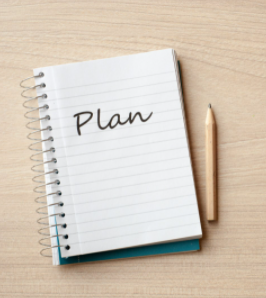 What we want our community to be likeWhat we will doHow we make it happenThe Plan has to focus on 4 areas.  They are:How we think and actMaking places that are for everyoneMake it easier for people to find a job they like doingImproving how we do things to make it easier to use our services and to get informationHow we think and actWe want: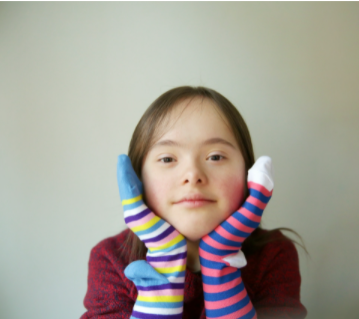 Our staff to learn more about how to be inclusiveThe community to learn more about people living with disabilityTo celebrate and welcome everyone in our communityThese are some of the things we will do:Teach staff and people in the community about what life is like for people with disability.Show the community and local businesses good examples of how to be inclusive.Celebrate and promote events important to our community.Making places for everyoneWe want to: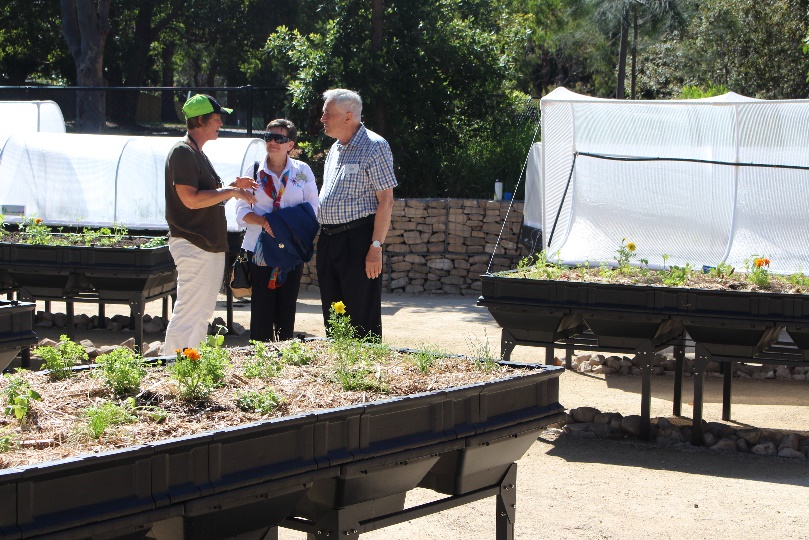 Make it easier for people to move aroundImprove access to buildings, places, services and programs so that people can participate in activities Improve housing designThese are some of the things we will do:New places and buildings are designed for everyoneProvide information about how to get around Council buildings and placesProvide more street parking close to shops and services if neededMaintain safe footpaths, kerb ramps, road crossing, public spaces and upgrade bus stopsProvide more accessible toiletsCreate inclusive spaces and programs for people living with disabilityMaking it easier to find a jobWe want to: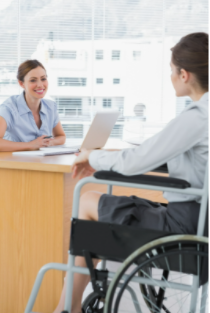 Make sure people living with disability have the same opportunities to work at Council Make businesses aware of the benefit of employing people living with disability.These are some of the things we will do:Make sure the way we hire people is fairMake sure that if people need help to apply for a job or to do the job, it is provided. Make sure our documents are easy to read.Improving how we do thingsWe want to: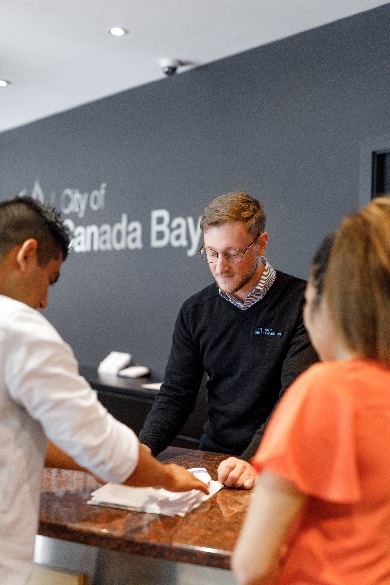 Make it easier for people to get informationMake information easier to understandBe more inclusive in the way we do thingsThese are some of the things we will do:Make our information available in different formatsMake sure our documents are easy to readWhen we ask for ideas, everyone can have their sayBe responsible and do what we say we will do.We want to thank everyone who helped with this Plan.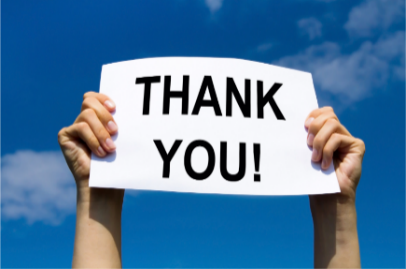 You can find more information at: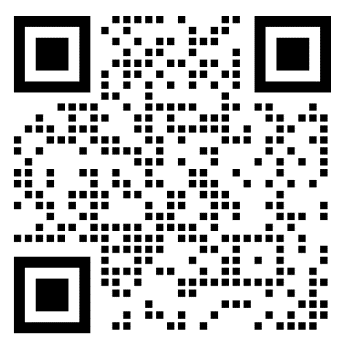 https://www.canadabay.nsw.gov.au/community/community-services/people-with-a-disabilityHow you can contact us: 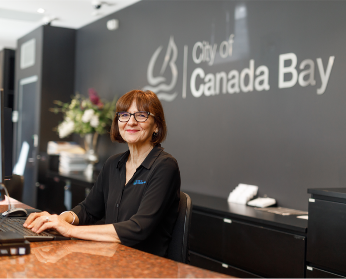 Visit: Drummoyne Civic Centre1a Marlborough Street, DrummoyneCall: (02) 9911 6555Email: council@canadabay.nsw.gov.au